Памятка для родителей "Правила дорожного движения"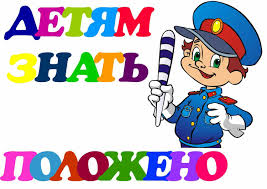 Никто не может заменить родителей в вопросе формирования у ребенка     дисциплинированного поведения на улице, соблюдения им правил безопасности.В дошкольном возрасте ребенок должен усвоить:•   без взрослых на дорогу выходить нельзя, когда идешь со взрослым за руку, то не вырывайся, один не сходи с тротуара;•   ходить по улице следует спокойным шагом, придерживаясь правой стороны тротуара;•   переходить дорогу можно только по переходу (наземному и подземному);•  прежде чем переходить улицу, посмотри на светофор: «коль зеленый свет горит, значит — путь тебе открыт»;•  дорога предназначена только для машин, а тротуар — для пешеходов;•  движение транспорта и пешеходов на улице регулируется | сигналами светофора      или милиционером — регулировщиком;•   в общественном транспорте не высовывайся из окна, не выставляй руки  или какие-либо предметы.Все эти понятия ребенок усвоит более прочно, если его знакомят с правилами        дорожного движения систематически, ненавязчиво. Используйте для этого    соответствующие ситуации на улице, во дворе, на дороге. Находясь с малышом на улице, полезно объяснять ему все, что происходит на дороге с транспортом, пешеходами. Например, почему в данный момент нельзя перейти улицу, какие на этот случай существуют правила для пешеходов и автомобилей, укажите на нарушителей, отметив, что, нарушая правила, они рискуют попасть под транспорт.Чтобы развить у ребенка зрительную память, закрепить зрительные впечатления, предложите малышу, возвращаясь с ним из детского сада, самому найти дорогу домой или, наоборот, «привести» вас утром в детский сад.Не запугивайте ребенка улицей — панический страх перед транспортом не менее  вреден,  чем беспечность и невнимательность!  Полезно прочитать ребенку стихотворение ☺ «Про одного мальчика»  С. Михалкова, 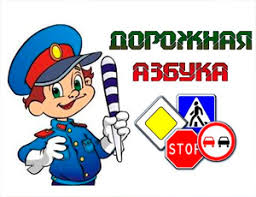 ☺ «Меч» С. Маршака,    ☺ «Для пешеходов» В. Тимофеева, ☺ «Азбука безопасности» О. Бедарева, ☺ «Для чего нам нужен светофор» О. Тарутина.Полезно рассмотреть с ребенком набор красочных рисунков «Красный,   желтый, зеленый», «Пешеходу-малышу».    	Купите ребенку игрушечные автомобили, автобусы, светофоры, фигурки постовых-регулировщиков и др. и организуйте игры по придуманному вами сюжету, отражающие любые ситуации на улице. Игра - хорошее средство обучения ребенка дорожной грамоте.      	Если в вашем доме есть фильмоскоп, покажите ребенку диафильмы: ☺ «Сказка о трехглазке», ☺ «Однажды в городе», ☺ «Наглядный урок», ☺ «Сигналы светофора» и др.     	ПОМНИТЕ! Ребенок учится законам улицы, беря пример с вас, родителей, других взрослых. Пусть ваш пример учит дисциплинированному поведению на улице не только вашего ребенка, но и других детей. Переходите улицу в точном соответствии с правилами. Старайтесь сделать, все возможное, чтобы оградить детей от несчастных случаев на дорогах!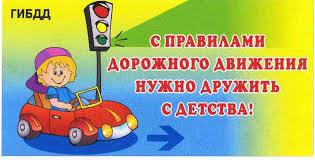 